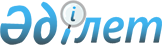 Шекаралық белдеудің, карантиндік белдеудің және шекаралық аймақтың шектерін белгілеу және жекелеген режимдік шектеулердің қолданысы алып тасталатын немесе тоқтатыла тұратын шекаралық аймаққа кіретін шекара маңы аумақтарының тізбесін бекіту туралыҚазақстан Республикасы Үкіметінің 2014 жылғы 16 сәуірдегі № 356 қаулысы.
      Ескерту. Тақырып жаңа редакцияда - ҚР Үкіметінің 31.07.2015 № 600 (алғашқы ресми жарияланған күнінен кейін күнтізбелік он күн өткен соң қолданысқа енгізіледі) қаулысымен.
      2003 жылғы 20 маусымдағы "Қазақстан Республикасы Жер кодексінің 120-бабына, "Қазақстан Республикасының Мемлекеттік шекарасы туралы" 2013 жылғы 16 қаңтардағы Қазақстан Республикасының Заңы 39-бабының 6-тармағына және 55-бабының 4) және 13) тармақшаларына сәйкес Қазақстан Республикасының Үкіметі ҚАУЛЫ ЕТЕДІ:
      Ескерту. Кіріспе жаңа редакцияда - ҚР Үкіметінің 31.07.2015 № 600 (алғашқы ресми жарияланған күнінен кейін күнтізбелік он күн өткен соң қолданысқа енгізіледі) қаулысымен.


      1. Мынадай:
      1) Мемлекеттік шекараға шектесіп жатқан:
      Қытай Халық Республикасымен - ені екі мың метр;
      Ресей Федерациясымен, Қырғыз Республикасымен, Өзбекстан Республикасымен және Түрікменстанмен - ені жүз метр;
      Қазақстан Республикасы Ұлттық қауіпсіздік комитетінің Шекара қызметі тікелей Мемлекеттік шекараның бойында инженерлік құрылыстар мен бөгеуіштердің шебін жабдықтаған көрсетілген учаскелерде көрсетілген шептің шекарасына дейінгі шекаралық белдеудің;
      2) ені елу метрге дейін, бірақ отыз метрден кем емес шекаралық белдеу шегіндегі карантиндік белдеудің;
      3) мынадай:
      Қытай Халық Республикасымен - шекаралық белдеуге тікелей шектесіп жатқан Қазақстан Республикасының әкімшілік-аумақтық бірліктерінің (аудандары) аумақтары шегіндегі;
      Ресей Федерациясымен, Қырғыз Республикасымен, Өзбекстан Республикасымен және Түрікменстанмен - шекаралық белдеуге тікелей шектесіп жатқан Қазақстан Республикасының әкімшілік-аумақтық бірліктері аумағының жиырма бес километр шегіндегі;
      Каспий теңізінің жағалауы бойынша - жағалаудың құмды қайраңына тікелей шектесіп жатқан аумағының жиырма бес километр шегіндегі шекаралық аймақтың шектері белгіленсін.
      1-1. Қоса беріліп отырған жекелеген режимдік шектеулердің қолданысы алып тасталатын немесе тоқтатыла тұратын шекаралық аймаққа кіретін шекара маңы аумақтарының тізбесі бекітілсін.
      Ескерту. 1-1-тармақпен толықтырылды - ҚР Үкіметінің 31.07.2015 № 600 (алғашқы ресми жарияланған күнінен кейін күнтізбелік он күн өткен соң қолданысқа енгізіледі) қаулысымен.


      2. Мыналардың күші жойылды деп танылсын:
      1) "Қазақстан Республикасының мемлекеттік шекарасы туралы"
      Қазақстан Республикасы Заңының орындалуын қамтамасыз ету жөніндегі
      шаралар туралы" Қазақстан Республикасы Министрлер Кабинетінің
      1993 жылғы 30 маусымдағы № 552 қаулысы (Қазақстан Республикасының
      ПҮАЖ-ы, 1993 ж., № 25, 306-құжат);
      2) "Қазақстан Республикасының Мемлекеттік шекарасын күзету мен қорғауды қамтамасыз етудің кейбір мәселелері туралы" Қазақстан
      Республикасы Үкіметінің 2005 жылғы 22 шілдедегі № 771 қаулысының
      (Қазақстан Республикасының ПҮАЖ-ы, 2005 ж., № 31, 409-құжат) 1,
      4-тармақтары;
      3) "Қазақстан Республикасы Үкіметінің кейбір шешімдеріне өзгертулер енгізу және күші жойылған деп тану туралы" Қазақстан Республикасы Үкіметінің 1996 жылғы 17 мамырдағы № 609 қаулысымен бекітілген Қазақстан Республикасы Үкіметінің шешімдеріне енгізілетін өзгертулердің (Қазақстан Республикасының ПҮАЖ-ы, 1996 ж., № 28, 190-құжат) 3-тармағы.
      3. Осы қаулы алғашқы ресми жарияланған күнінен кейін күнтізбелік он күн өткен соң қолданысқа енгізіледі. Жекелеген режимдік шектеулердің қолданысы алып тасталатын немесе тоқтатыла тұратын шекаралық аймаққа кіретін шекара маңы аумақтарының тізбесі
      Ескерту. Тізбемен толықтырылды - ҚР Үкіметінің 31.07.2015 № 600 (алғашқы ресми жарияланған күнінен кейін күнтізбелік он күн өткен соң қолданысқа енгізіледі); өзгерістер енгізілді – 01.11.2017 № 692 (алғашқы ресми жарияланған күнінен кейiн күнтiзбелiк он күн өткен соң қолданысқа енгізіледі); 09.02.2021 № 52 (алғашқы ресми жарияланған күнінен кейін күнтізбелік он күн өткен соң қолданысқа енгізіледі) қаулыларымен.
      Ескертпе: аббревиатуралардың толық жазылуы:
      км – километр
      МҰТП – мемлекеттік ұлттық табиғи паркі
					© 2012. Қазақстан Республикасы Әділет министрлігінің «Қазақстан Республикасының Заңнама және құқықтық ақпарат институты» ШЖҚ РМК
				
Қазақстан Республикасының
Премьер-Министрі
К. МәсімовҚазақстан Республикасы
Үкіметінің
2014 жылғы 16 сәуірдегі
№ 356 қаулысымен
бекітілген
Р/с №
Облыс
Аудан
Туристік объект
Шекарадан Қазақстан Республикасының ішіне дейінгі қашықтық
Жекелеген режимдік шектеулердің қолданысын алып тастау немесе тоқтата тұру
1
2
3
4
5
6
1
Ақтөбе
Әйтеке би

(Ресей Федерациясымен шекара)
Үңгір
24 км
Қазақстан Республикасы Ішкі істер министрлігі беретін шекаралық аймаққа кіруге арналған рұқсаттамалар бойынша шетелдіктердің және азаматтығы жоқ адамдардың аталған аумаққа кіруі бөлігінде шекаралық режимнің қолданысы алынып тасталады
1
Ақтөбе
Мәртөк (Ресей Федерациясымен шекара)
орман қорығы

Шевченко ауылы
17 км
Қазақстан Республикасы Ішкі істер министрлігі беретін шекаралық аймаққа кіруге арналған рұқсаттамалар бойынша шетелдіктердің және азаматтығы жоқ адамдардың аталған аумаққа кіруі бөлігінде шекаралық режимнің қолданысы алынып тасталады
1
Ақтөбе
Қобда (Ресей Федерациясымен шекара)
Қобыланды батыр мемориалды кешені
15 км
Қазақстан Республикасы Ішкі істер министрлігі беретін шекаралық аймаққа кіруге арналған рұқсаттамалар бойынша шетелдіктердің және азаматтығы жоқ адамдардың аталған аумаққа кіруі бөлігінде шекаралық режимнің қолданысы алынып тасталады
1
Ақтөбе
Қобда (Ресей Федерациясымен шекара)
Көкүй ауылы маңындағы ормандар
3 км
Қазақстан Республикасы Ішкі істер министрлігі беретін шекаралық аймаққа кіруге арналған рұқсаттамалар бойынша шетелдіктердің және азаматтығы жоқ адамдардың аталған аумаққа кіруі бөлігінде шекаралық режимнің қолданысы алынып тасталады
1
Ақтөбе
Шалқар (Өзбекстанмен шекара)
Қырған құдық
10 км
Қазақстан Республикасы Ішкі істер министрлігі беретін шекаралық аймаққа кіруге арналған рұқсаттамалар бойынша шетелдіктердің және азаматтығы жоқ адамдардың аталған аумаққа кіруі бөлігінде шекаралық режимнің қолданысы алынып тасталады
2

 

 

 

 

 

 

 

 

 

 

 

 

 

 

 

 

 

 

 

 

 

 

 

 

 

 

 

 
Алматы

 

 

 

 

 

 

 

 

 

 

 

 

 

 

 

 

 

 

 

 

 

 

 

 

 

 

 
Қарасай (Қырғыз Республикасымен шекара)
Үлкен Алматы көлі
7 км
Қазақстан Республикасы Ішкі істер министрлігі беретін шекаралық аймаққа кіруге арналған рұқсаттамалар бойынша шетелдіктердің және азаматтығы жоқ адамдардың аталған аумаққа кіруі бөлігінде шекаралық режимнің қолданысы алынып тасталады
2

 

 

 

 

 

 

 

 

 

 

 

 

 

 

 

 

 

 

 

 

 

 

 

 

 

 

 

 
Алматы

 

 

 

 

 

 

 

 

 

 

 

 

 

 

 

 

 

 

 

 

 

 

 

 

 

 

 
Қарасай (Қырғыз Республикасымен шекара)
Озерный асуы
21 км
Қазақстан Республикасы Ішкі істер министрлігі беретін шекаралық аймаққа кіруге арналған рұқсаттамалар бойынша шетелдіктердің және азаматтығы жоқ адамдардың аталған аумаққа кіруі бөлігінде шекаралық режимнің қолданысы алынып тасталады
2

 

 

 

 

 

 

 

 

 

 

 

 

 

 

 

 

 

 

 

 

 

 

 

 

 

 

 

 
Алматы

 

 

 

 

 

 

 

 

 

 

 

 

 

 

 

 

 

 

 

 

 

 

 

 

 

 

 
Қарасай (Қырғыз Республикасымен шекара)
Жусалы кезең асуы
10 км
Қазақстан Республикасы Ішкі істер министрлігі беретін шекаралық аймаққа кіруге арналған рұқсаттамалар бойынша шетелдіктердің және азаматтығы жоқ адамдардың аталған аумаққа кіруі бөлігінде шекаралық режимнің қолданысы алынып тасталады
2

 

 

 

 

 

 

 

 

 

 

 

 

 

 

 

 

 

 

 

 

 

 

 

 

 

 

 

 
Алматы

 

 

 

 

 

 

 

 

 

 

 

 

 

 

 

 

 

 

 

 

 

 

 

 

 

 

 
Қарасай (Қырғыз Республикасымен шекара)
Проходной асуы
15 км
Қазақстан Республикасы Ішкі істер министрлігі беретін шекаралық аймаққа кіруге арналған рұқсаттамалар бойынша шетелдіктердің және азаматтығы жоқ адамдардың аталған аумаққа кіруі бөлігінде шекаралық режимнің қолданысы алынып тасталады
2

 

 

 

 

 

 

 

 

 

 

 

 

 

 

 

 

 

 

 

 

 

 

 

 

 

 

 

 
Алматы

 

 

 

 

 

 

 

 

 

 

 

 

 

 

 

 

 

 

 

 

 

 

 

 

 

 

 
Нұрсұлтан шыңы
Қазақстан Республикасы Ішкі істер министрлігі беретін шекаралық аймаққа кіруге арналған рұқсаттамалар бойынша шетелдіктердің және азаматтығы жоқ адамдардың аталған аумаққа кіруі бөлігінде шекаралық режимнің қолданысы алынып тасталады
2

 

 

 

 

 

 

 

 

 

 

 

 

 

 

 

 

 

 

 

 

 

 

 

 

 

 

 

 
Алматы

 

 

 

 

 

 

 

 

 

 

 

 

 

 

 

 

 

 

 

 

 

 

 

 

 

 

 
Советтер шыңы
Қазақстан Республикасы Ішкі істер министрлігі беретін шекаралық аймаққа кіруге арналған рұқсаттамалар бойынша шетелдіктердің және азаматтығы жоқ адамдардың аталған аумаққа кіруі бөлігінде шекаралық режимнің қолданысы алынып тасталады
2

 

 

 

 

 

 

 

 

 

 

 

 

 

 

 

 

 

 

 

 

 

 

 

 

 

 

 

 
Алматы

 

 

 

 

 

 

 

 

 

 

 

 

 

 

 

 

 

 

 

 

 

 

 

 

 

 

 
Турист шыңы
Қазақстан Республикасы Ішкі істер министрлігі беретін шекаралық аймаққа кіруге арналған рұқсаттамалар бойынша шетелдіктердің және азаматтығы жоқ адамдардың аталған аумаққа кіруі бөлігінде шекаралық режимнің қолданысы алынып тасталады
2

 

 

 

 

 

 

 

 

 

 

 

 

 

 

 

 

 

 

 

 

 

 

 

 

 

 

 

 
Алматы

 

 

 

 

 

 

 

 

 

 

 

 

 

 

 

 

 

 

 

 

 

 

 

 

 

 

 
Құмбел шыңы
Қазақстан Республикасы Ішкі істер министрлігі беретін шекаралық аймаққа кіруге арналған рұқсаттамалар бойынша шетелдіктердің және азаматтығы жоқ адамдардың аталған аумаққа кіруі бөлігінде шекаралық режимнің қолданысы алынып тасталады
2

 

 

 

 

 

 

 

 

 

 

 

 

 

 

 

 

 

 

 

 

 

 

 

 

 

 

 

 
Алматы

 

 

 

 

 

 

 

 

 

 

 

 

 

 

 

 

 

 

 

 

 

 

 

 

 

 

 
Абай шыңы
Қазақстан Республикасы Ішкі істер министрлігі беретін шекаралық аймаққа кіруге арналған рұқсаттамалар бойынша шетелдіктердің және азаматтығы жоқ адамдардың аталған аумаққа кіруі бөлігінде шекаралық режимнің қолданысы алынып тасталады
2

 

 

 

 

 

 

 

 

 

 

 

 

 

 

 

 

 

 

 

 

 

 

 

 

 

 

 

 
Алматы

 

 

 

 

 

 

 

 

 

 

 

 

 

 

 

 

 

 

 

 

 

 

 

 

 

 

 
Сарқант ауданы
"Жоңғар Алатауы" МҰТП
Қазақстан Республикасы Ішкі істер министрлігі беретін шекаралық аймаққа кіруге арналған рұқсаттамалар бойынша шетелдіктердің және азаматтығы жоқ адамдардың аталған аумаққа кіруі бөлігінде шекаралық режимнің қолданысы алынып тасталады
2

 

 

 

 

 

 

 

 

 

 

 

 

 

 

 

 

 

 

 

 

 

 

 

 

 

 

 

 
Алматы

 

 

 

 

 

 

 

 

 

 

 

 

 

 

 

 

 

 

 

 

 

 

 

 

 

 

 
Ұйғыр ауданы
"Шарын" МҰТП
Қазақстан Республикасы Ішкі істер министрлігі беретін шекаралық аймаққа кіруге арналған рұқсаттамалар бойынша шетелдіктердің және азаматтығы жоқ адамдардың аталған аумаққа кіруі бөлігінде шекаралық режимнің қолданысы алынып тасталады
2

 

 

 

 

 

 

 

 

 

 

 

 

 

 

 

 

 

 

 

 

 

 

 

 

 

 

 

 
Алматы

 

 

 

 

 

 

 

 

 

 

 

 

 

 

 

 

 

 

 

 

 

 

 

 

 

 

 
Дардамты ауылы
Қазақстан Республикасы Ішкі істер министрлігі беретін шекаралық аймаққа кіруге арналған рұқсаттамалар бойынша шетелдіктердің және азаматтығы жоқ адамдардың аталған аумаққа кіруі бөлігінде шекаралық режимнің қолданысы алынып тасталады
2

 

 

 

 

 

 

 

 

 

 

 

 

 

 

 

 

 

 

 

 

 

 

 

 

 

 

 

 
Алматы

 

 

 

 

 

 

 

 

 

 

 

 

 

 

 

 

 

 

 

 

 

 

 

 

 

 

 
жұрнақты шетен тоғай
Қазақстан Республикасы Ішкі істер министрлігі беретін шекаралық аймаққа кіруге арналған рұқсаттамалар бойынша шетелдіктердің және азаматтығы жоқ адамдардың аталған аумаққа кіруі бөлігінде шекаралық режимнің қолданысы алынып тасталады
2

 

 

 

 

 

 

 

 

 

 

 

 

 

 

 

 

 

 

 

 

 

 

 

 

 

 

 

 
Алматы

 

 

 

 

 

 

 

 

 

 

 

 

 

 

 

 

 

 

 

 

 

 

 

 

 

 

 
Деревянное көлі
Қазақстан Республикасы Ішкі істер министрлігі беретін шекаралық аймаққа кіруге арналған рұқсаттамалар бойынша шетелдіктердің және азаматтығы жоқ адамдардың аталған аумаққа кіруі бөлігінде шекаралық режимнің қолданысы алынып тасталады
2

 

 

 

 

 

 

 

 

 

 

 

 

 

 

 

 

 

 

 

 

 

 

 

 

 

 

 

 
Алматы

 

 

 

 

 

 

 

 

 

 

 

 

 

 

 

 

 

 

 

 

 

 

 

 

 

 

 
Райымбек (Қырғыз Республикасымен шекара)

 

 

 

 

 

 

 

 

 

 

 

 

 

 
Қайыңды көлі
7-8 км
Қазақстан Республикасы Ішкі істер министрлігі беретін шекаралық аймаққа кіруге арналған рұқсаттамалар бойынша шетелдіктердің және азаматтығы жоқ адамдардың аталған аумаққа кіруі бөлігінде шекаралық режимнің қолданысы алынып тасталады
2

 

 

 

 

 

 

 

 

 

 

 

 

 

 

 

 

 

 

 

 

 

 

 

 

 

 

 

 
Алматы

 

 

 

 

 

 

 

 

 

 

 

 

 

 

 

 

 

 

 

 

 

 

 

 

 

 

 
Райымбек (Қырғыз Республикасымен шекара)

 

 

 

 

 

 

 

 

 

 

 

 

 

 
Саты ауылы
25 км
Қазақстан Республикасы Ішкі істер министрлігі беретін шекаралық аймаққа кіруге арналған рұқсаттамалар бойынша шетелдіктердің және азаматтығы жоқ адамдардың аталған аумаққа кіруі бөлігінде шекаралық режимнің қолданысы алынып тасталады
2

 

 

 

 

 

 

 

 

 

 

 

 

 

 

 

 

 

 

 

 

 

 

 

 

 

 

 

 
Алматы

 

 

 

 

 

 

 

 

 

 

 

 

 

 

 

 

 

 

 

 

 

 

 

 

 

 

 
Райымбек (Қырғыз Республикасымен шекара)

 

 

 

 

 

 

 

 

 

 

 

 

 

 
Жаманбұлақ бұлағы
2,5 км
Қазақстан Республикасы Ішкі істер министрлігі беретін шекаралық аймаққа кіруге арналған рұқсаттамалар бойынша шетелдіктердің және азаматтығы жоқ адамдардың аталған аумаққа кіруі бөлігінде шекаралық режимнің қолданысы алынып тасталады
2

 

 

 

 

 

 

 

 

 

 

 

 

 

 

 

 

 

 

 

 

 

 

 

 

 

 

 

 
Алматы

 

 

 

 

 

 

 

 

 

 

 

 

 

 

 

 

 

 

 

 

 

 

 

 

 

 

 
Райымбек (Қырғыз Республикасымен шекара)

 

 

 

 

 

 

 

 

 

 

 

 

 

 
Төменгі Көлсай көлі
18 км
Қазақстан Республикасы Ішкі істер министрлігі беретін шекаралық аймаққа кіруге арналған рұқсаттамалар бойынша шетелдіктердің және азаматтығы жоқ адамдардың аталған аумаққа кіруі бөлігінде шекаралық режимнің қолданысы алынып тасталады
2

 

 

 

 

 

 

 

 

 

 

 

 

 

 

 

 

 

 

 

 

 

 

 

 

 

 

 

 
Алматы

 

 

 

 

 

 

 

 

 

 

 

 

 

 

 

 

 

 

 

 

 

 

 

 

 

 

 
Райымбек (Қырғыз Республикасымен шекара)

 

 

 

 

 

 

 

 

 

 

 

 

 

 
Орта Көлсай көлі, МҰТП мейманхана үйлері
11 км
Қазақстан Республикасы Ішкі істер министрлігі беретін шекаралық аймаққа кіруге арналған рұқсаттамалар бойынша шетелдіктердің және азаматтығы жоқ адамдардың аталған аумаққа кіруі бөлігінде шекаралық режимнің қолданысы алынып тасталады
2

 

 

 

 

 

 

 

 

 

 

 

 

 

 

 

 

 

 

 

 

 

 

 

 

 

 

 

 
Алматы

 

 

 

 

 

 

 

 

 

 

 

 

 

 

 

 

 

 

 

 

 

 

 

 

 

 

 
Райымбек (Қырғыз Республикасымен шекара)

 

 

 

 

 

 

 

 

 

 

 

 

 

 
"Көлсай көлдері" МҰТП
23 км
Қазақстан Республикасы Ішкі істер министрлігі беретін шекаралық аймаққа кіруге арналған рұқсаттамалар бойынша шетелдіктердің және азаматтығы жоқ адамдардың аталған аумаққа кіруі бөлігінде шекаралық режимнің қолданысы алынып тасталады
2

 

 

 

 

 

 

 

 

 

 

 

 

 

 

 

 

 

 

 

 

 

 

 

 

 

 

 

 
Алматы

 

 

 

 

 

 

 

 

 

 

 

 

 

 

 

 

 

 

 

 

 

 

 

 

 

 

 
Райымбек (Қырғыз Республикасымен шекара)

 

 

 

 

 

 

 

 

 

 

 

 

 

 
Көлсай көлдері
18 км
Қазақстан Республикасы Ішкі істер министрлігі беретін шекаралық аймаққа кіруге арналған рұқсаттамалар бойынша шетелдіктердің және азаматтығы жоқ адамдардың аталған аумаққа кіруі бөлігінде шекаралық режимнің қолданысы алынып тасталады
2

 

 

 

 

 

 

 

 

 

 

 

 

 

 

 

 

 

 

 

 

 

 

 

 

 

 

 

 
Алматы

 

 

 

 

 

 

 

 

 

 

 

 

 

 

 

 

 

 

 

 

 

 

 

 

 

 

 
Райымбек (Қырғыз Республикасымен шекара)

 

 

 

 

 

 

 

 

 

 

 

 

 

 
төменгі
11 км
Қазақстан Республикасы Ішкі істер министрлігі беретін шекаралық аймаққа кіруге арналған рұқсаттамалар бойынша шетелдіктердің және азаматтығы жоқ адамдардың аталған аумаққа кіруі бөлігінде шекаралық режимнің қолданысы алынып тасталады
2

 

 

 

 

 

 

 

 

 

 

 

 

 

 

 

 

 

 

 

 

 

 

 

 

 

 

 

 
Алматы

 

 

 

 

 

 

 

 

 

 

 

 

 

 

 

 

 

 

 

 

 

 

 

 

 

 

 
Райымбек (Қырғыз Республикасымен шекара)

 

 

 

 

 

 

 

 

 

 

 

 

 

 
орта
3 км
Қазақстан Республикасы Ішкі істер министрлігі беретін шекаралық аймаққа кіруге арналған рұқсаттамалар бойынша шетелдіктердің және азаматтығы жоқ адамдардың аталған аумаққа кіруі бөлігінде шекаралық режимнің қолданысы алынып тасталады
2

 

 

 

 

 

 

 

 

 

 

 

 

 

 

 

 

 

 

 

 

 

 

 

 

 

 

 

 
Алматы

 

 

 

 

 

 

 

 

 

 

 

 

 

 

 

 

 

 

 

 

 

 

 

 

 

 

 
Райымбек (Қырғыз Республикасымен шекара)

 

 

 

 

 

 

 

 

 

 

 

 

 

 
жоғарғы
2,5 км
Қазақстан Республикасы Ішкі істер министрлігі беретін шекаралық аймаққа кіруге арналған рұқсаттамалар бойынша шетелдіктердің және азаматтығы жоқ адамдардың аталған аумаққа кіруі бөлігінде шекаралық режимнің қолданысы алынып тасталады
2

 

 

 

 

 

 

 

 

 

 

 

 

 

 

 

 

 

 

 

 

 

 

 

 

 

 

 

 
Алматы

 

 

 

 

 

 

 

 

 

 

 

 

 

 

 

 

 

 

 

 

 

 

 

 

 

 

 
Райымбек (Қырғыз Республикасымен шекара)

 

 

 

 

 

 

 

 

 

 

 

 

 

 
"Жібек Жолы" мейманхана кешені
18 км
Қазақстан Республикасы Ішкі істер министрлігі беретін шекаралық аймаққа кіруге арналған рұқсаттамалар бойынша шетелдіктердің және азаматтығы жоқ адамдардың аталған аумаққа кіруі бөлігінде шекаралық режимнің қолданысы алынып тасталады
2

 

 

 

 

 

 

 

 

 

 

 

 

 

 

 

 

 

 

 

 

 

 

 

 

 

 

 

 
Алматы

 

 

 

 

 

 

 

 

 

 

 

 

 

 

 

 

 

 

 

 

 

 

 

 

 

 

 
Райымбек (Қырғыз Республикасымен шекара)

 

 

 

 

 

 

 

 

 

 

 

 

 

 
Шоғансай сайы
20 км
Қазақстан Республикасы Ішкі істер министрлігі беретін шекаралық аймаққа кіруге арналған рұқсаттамалар бойынша шетелдіктердің және азаматтығы жоқ адамдардың аталған аумаққа кіруі бөлігінде шекаралық режимнің қолданысы алынып тасталады
2

 

 

 

 

 

 

 

 

 

 

 

 

 

 

 

 

 

 

 

 

 

 

 

 

 

 

 

 
Алматы

 

 

 

 

 

 

 

 

 

 

 

 

 

 

 

 

 

 

 

 

 

 

 

 

 

 

 
Райымбек (Қырғыз Республикасымен шекара)

 

 

 

 

 

 

 

 

 

 

 

 

 

 
Шарқұдық сайы
100 метр
Қазақстан Республикасы Ішкі істер министрлігі беретін шекаралық аймаққа кіруге арналған рұқсаттамалар бойынша шетелдіктердің және азаматтығы жоқ адамдардың аталған аумаққа кіруі бөлігінде шекаралық режимнің қолданысы алынып тасталады
2

 

 

 

 

 

 

 

 

 

 

 

 

 

 

 

 

 

 

 

 

 

 

 

 

 

 

 

 
Алматы

 

 

 

 

 

 

 

 

 

 

 

 

 

 

 

 

 

 

 

 

 

 

 

 

 

 

 
Райымбек (Қырғыз Республикасымен шекара)

 

 

 

 

 

 

 

 

 

 

 

 

 

 
Баянкөл сайы
5 км
Қазақстан Республикасы Ішкі істер министрлігі беретін шекаралық аймаққа кіруге арналған рұқсаттамалар бойынша шетелдіктердің және азаматтығы жоқ адамдардың аталған аумаққа кіруі бөлігінде шекаралық режимнің қолданысы алынып тасталады
2

 

 

 

 

 

 

 

 

 

 

 

 

 

 

 

 

 

 

 

 

 

 

 

 

 

 

 

 
Алматы

 

 

 

 

 

 

 

 

 

 

 

 

 

 

 

 

 

 

 

 

 

 

 

 

 

 

 
Райымбек (Қырғыз Республикасымен шекара)

 

 

 

 

 

 

 

 

 

 

 

 

 

 
Көкжар өзені
1 км
Қазақстан Республикасы Ішкі істер министрлігі беретін шекаралық аймаққа кіруге арналған рұқсаттамалар бойынша шетелдіктердің және азаматтығы жоқ адамдардың аталған аумаққа кіруі бөлігінде шекаралық режимнің қолданысы алынып тасталады
2

 

 

 

 

 

 

 

 

 

 

 

 

 

 

 

 

 

 

 

 

 

 

 

 

 

 

 

 
Алматы

 

 

 

 

 

 

 

 

 

 

 

 

 

 

 

 

 

 

 

 

 

 

 

 

 

 

 
Райымбек (Қырғыз Республикасымен шекара)

 

 

 

 

 

 

 

 

 

 

 

 

 

 
Көбергенті асуы
1,5 км
Қазақстан Республикасы Ішкі істер министрлігі беретін шекаралық аймаққа кіруге арналған рұқсаттамалар бойынша шетелдіктердің және азаматтығы жоқ адамдардың аталған аумаққа кіруі бөлігінде шекаралық режимнің қолданысы алынып тасталады
2

 

 

 

 

 

 

 

 

 

 

 

 

 

 

 

 

 

 

 

 

 

 

 

 

 

 

 

 
Алматы

 

 

 

 

 

 

 

 

 

 

 

 

 

 

 

 

 

 

 

 

 

 

 

 

 

 

 
Райымбек (Қырғыз Республикасымен шекара)

 

 

 

 

 

 

 

 

 

 

 

 

 

 
Тұйық Көкпақ өзені
2 км
Қазақстан Республикасы Ішкі істер министрлігі беретін шекаралық аймаққа кіруге арналған рұқсаттамалар бойынша шетелдіктердің және азаматтығы жоқ адамдардың аталған аумаққа кіруі бөлігінде шекаралық режимнің қолданысы алынып тасталады
2

 

 

 

 

 

 

 

 

 

 

 

 

 

 

 

 

 

 

 

 

 

 

 

 

 

 

 

 
Алматы

 

 

 

 

 

 

 

 

 

 

 

 

 

 

 

 

 

 

 

 

 

 

 

 

 

 

 
Райымбек (Қырғыз Республикасымен шекара)

 

 

 

 

 

 

 

 

 

 

 

 

 

 
Қаракөл көлі
3 км
Қазақстан Республикасы Ішкі істер министрлігі беретін шекаралық аймаққа кіруге арналған рұқсаттамалар бойынша шетелдіктердің және азаматтығы жоқ адамдардың аталған аумаққа кіруі бөлігінде шекаралық режимнің қолданысы алынып тасталады
2

 

 

 

 

 

 

 

 

 

 

 

 

 

 

 

 

 

 

 

 

 

 

 

 

 

 

 

 
Алматы

 

 

 

 

 

 

 

 

 

 

 

 

 

 

 

 

 

 

 

 

 

 

 

 

 

 

 
Райымбек (Қырғыз Республикасымен шекара)

 

 

 

 

 

 

 

 

 

 

 

 

 

 
Ақкөл көлі
5 км
Қазақстан Республикасы Ішкі істер министрлігі беретін шекаралық аймаққа кіруге арналған рұқсаттамалар бойынша шетелдіктердің және азаматтығы жоқ адамдардың аталған аумаққа кіруі бөлігінде шекаралық режимнің қолданысы алынып тасталады
2

 

 

 

 

 

 

 

 

 

 

 

 

 

 

 

 

 

 

 

 

 

 

 

 

 

 

 

 
Алматы

 

 

 

 

 

 

 

 

 

 

 

 

 

 

 

 

 

 

 

 

 

 

 

 

 

 

 
Талғар (Қырғыз Республикасымен шекара)
Шымбұлақ тау шаңғысы кешені
25 км
Қазақстан Республикасы Ішкі істер министрлігі беретін шекаралық аймаққа кіруге арналған рұқсаттамалар бойынша шетелдіктердің және азаматтығы жоқ адамдардың аталған аумаққа кіруі бөлігінде шекаралық режимнің қолданысы алынып тасталады
2

 

 

 

 

 

 

 

 

 

 

 

 

 

 

 

 

 

 

 

 

 

 

 

 

 

 

 

 
Алматы

 

 

 

 

 

 

 

 

 

 

 

 

 

 

 

 

 

 

 

 

 

 

 

 

 

 

 
Талғар (Қырғыз Республикасымен шекара)
Талғар асуы
20 км
Қазақстан Республикасы Ішкі істер министрлігі беретін шекаралық аймаққа кіруге арналған рұқсаттамалар бойынша шетелдіктердің және азаматтығы жоқ адамдардың аталған аумаққа кіруі бөлігінде шекаралық режимнің қолданысы алынып тасталады
2

 

 

 

 

 

 

 

 

 

 

 

 

 

 

 

 

 

 

 

 

 

 

 

 

 

 

 

 
Алматы

 

 

 

 

 

 

 

 

 

 

 

 

 

 

 

 

 

 

 

 

 

 

 

 

 

 

 
Талғар (Қырғыз Республикасымен шекара)
Озерный асуы
21 км
Қазақстан Республикасы Ішкі істер министрлігі беретін шекаралық аймаққа кіруге арналған рұқсаттамалар бойынша шетелдіктердің және азаматтығы жоқ адамдардың аталған аумаққа кіруі бөлігінде шекаралық режимнің қолданысы алынып тасталады
2

 

 

 

 

 

 

 

 

 

 

 

 

 

 

 

 

 

 

 

 

 

 

 

 

 

 

 

 
Алматы

 

 

 

 

 

 

 

 

 

 

 

 

 

 

 

 

 

 

 

 

 

 

 

 

 

 

 
Талғар (Қырғыз Республикасымен шекара)
Тұйық су мұздығы
5 км
Қазақстан Республикасы Ішкі істер министрлігі беретін шекаралық аймаққа кіруге арналған рұқсаттамалар бойынша шетелдіктердің және азаматтығы жоқ адамдардың аталған аумаққа кіруі бөлігінде шекаралық режимнің қолданысы алынып тасталады
Сарқант
Қазақстан Республикасы Ішкі істер министрлігі беретін шекаралық аймаққа кіруге арналған рұқсаттамалар бойынша шетелдіктердің және азаматтығы жоқ адамдардың аталған аумаққа кіруі бөлігінде шекаралық режимнің қолданысы алынып тасталады
Ұйғыр
Қазақстан Республикасы Ішкі істер министрлігі беретін шекаралық аймаққа кіруге арналған рұқсаттамалар бойынша шетелдіктердің және азаматтығы жоқ адамдардың аталған аумаққа кіруі бөлігінде шекаралық режимнің қолданысы алынып тасталады
Панфилов
Қазақстан Республикасы Ішкі істер министрлігі беретін шекаралық аймаққа кіруге арналған рұқсаттамалар бойынша шетелдіктердің және азаматтығы жоқ адамдардың аталған аумаққа кіруі бөлігінде шекаралық режимнің қолданысы алынып тасталады
Алакөл
Қазақстан Республикасы Ішкі істер министрлігі беретін шекаралық аймаққа кіруге арналған рұқсаттамалар бойынша шетелдіктердің және азаматтығы жоқ адамдардың аталған аумаққа кіруі бөлігінде шекаралық режимнің қолданысы алынып тасталады
Кербұлақ
Қазақстан Республикасы Ішкі істер министрлігі беретін шекаралық аймаққа кіруге арналған рұқсаттамалар бойынша шетелдіктердің және азаматтығы жоқ адамдардың аталған аумаққа кіруі бөлігінде шекаралық режимнің қолданысы алынып тасталады
Тұйық су шыңы
Қазақстан Республикасы Ішкі істер министрлігі беретін шекаралық аймаққа кіруге арналған рұқсаттамалар бойынша шетелдіктердің және азаматтығы жоқ адамдардың аталған аумаққа кіруі бөлігінде шекаралық режимнің қолданысы алынып тасталады
3
Атырау 
Кұрманғазы (Ресей Федерациясымен шекара)
"Утеринский" табиғи-рекреациялық аймағы (учаскесі 2 гектар)
10 км

 
Қазақстан Республикасы Ішкі істер министрлігі беретін шекаралық аймаққа кіруге арналған рұқсаттамалар бойынша шетелдіктердің және азаматтығы жоқ адамдардың аталған аумаққа кіруі бөлігінде шекаралық режимнің қолданысы алынып тасталады
3
Атырау 
Кұрманғазы (Ресей Федерациясымен шекара)
Утеры-Иголкинский банк
24 км
Қазақстан Республикасы Ішкі істер министрлігі беретін шекаралық аймаққа кіруге арналған рұқсаттамалар бойынша шетелдіктердің және азаматтығы жоқ адамдардың аталған аумаққа кіруі бөлігінде шекаралық режимнің қолданысы алынып тасталады
3
Атырау 
Атырау қаласы
Мемлекеттік табиғи резерват
20 км
Қазақстан Республикасы Ішкі істер министрлігі беретін шекаралық аймаққа кіруге арналған рұқсаттамалар бойынша шетелдіктердің және азаматтығы жоқ адамдардың аталған аумаққа кіруі бөлігінде шекаралық режимнің қолданысы алынып тасталады
4
Шығыс Қазақстан

 
Риддер 

қаласы

(Ресей Федерациясымен шекара)

 
Ивановский жотасы

(Поперечное елді мекені жотасының баурайын қоса алғанда)
17 км

 
Қазақстан Республикасы Ішкі істер министрлігі беретін шекаралық аймаққа кіруге арналған рұқсаттамалар бойынша шетелдіктердің және азаматтығы жоқ адамдардың аталған аумаққа кіруі бөлігінде шекаралық режимнің қолданысы алып тасталады
4
Шығыс Қазақстан

 
Риддер 

қаласы

(Ресей Федерациясымен шекара)

 
Становая Оба өзені

 
17 км

 

 
Қазақстан Республикасы Ішкі істер министрлігі беретін шекаралық аймаққа кіруге арналған рұқсаттамалар бойынша шетелдіктердің және азаматтығы жоқ адамдардың аталған аумаққа кіруі бөлігінде шекаралық режимнің қолданысы алып тасталады
4
Шығыс Қазақстан

 
Риддер 

қаласы

(Ресей Федерациясымен шекара)

 
Қара Оба өзені

 
6 км
Қазақстан Республикасы Ішкі істер министрлігі беретін шекаралық аймаққа кіруге арналған рұқсаттамалар бойынша шетелдіктердің және азаматтығы жоқ адамдардың аталған аумаққа кіруі бөлігінде шекаралық режимнің қолданысы алып тасталады
4
Шығыс Қазақстан

 
Риддер 

қаласы

(Ресей Федерациясымен шекара)

 
Ақ Оба өзені

 
6 км
Қазақстан Республикасы Ішкі істер министрлігі беретін шекаралық аймаққа кіруге арналған рұқсаттамалар бойынша шетелдіктердің және азаматтығы жоқ адамдардың аталған аумаққа кіруі бөлігінде шекаралық режимнің қолданысы алып тасталады
4
Шығыс Қазақстан

 
Зайсан (Қытай Халық Республика

сымен шекара)
Шілікті 

ойпаты 

(Сауыр, Маңырақ жоталары)
8 км
Қазақстан Республикасы Ішкі істер министрлігі беретін шекаралық аймаққа кіруге арналған рұқсаттамалар бойынша шетелдіктердің және азаматтығы жоқ адамдардың аталған аумаққа кіруі бөлігінде шекаралық режимнің қолданысы алып тасталады
4
Шығыс Қазақстан

 
Зайсан (Қытай Халық Республика

сымен шекара)
Өкей петроглифтері

 
5 км
Қазақстан Республикасы Ішкі істер министрлігі беретін шекаралық аймаққа кіруге арналған рұқсаттамалар бойынша шетелдіктердің және азаматтығы жоқ адамдардың аталған аумаққа кіруі бөлігінде шекаралық режимнің қолданысы алып тасталады
4
Шығыс Қазақстан

 
Зайсан (Қытай Халық Республика

сымен шекара)
Тебеген петроглифтері

 
5 км
Қазақстан Республикасы Ішкі істер министрлігі беретін шекаралық аймаққа кіруге арналған рұқсаттамалар бойынша шетелдіктердің және азаматтығы жоқ адамдардың аталған аумаққа кіруі бөлігінде шекаралық режимнің қолданысы алып тасталады
4
Шығыс Қазақстан

 
Зайсан (Қытай Халық Республика

сымен шекара)
Чаган-Обо ойпатындағы петроглифтер

 
5 км
Қазақстан Республикасы Ішкі істер министрлігі беретін шекаралық аймаққа кіруге арналған рұқсаттамалар бойынша шетелдіктердің және азаматтығы жоқ адамдардың аталған аумаққа кіруі бөлігінде шекаралық режимнің қолданысы алып тасталады
4
Шығыс Қазақстан

 
Күршім (Қытай Халық Республикасымен шекара)
Кейін-Керіс каньоны
18-25

км
Қазақстан Республикасы Ішкі істер министрлігі беретін шекаралық аймаққа кіруге арналған рұқсаттамалар бойынша шетелдіктердің және азаматтығы жоқ адамдардың аталған аумаққа кіруі бөлігінде шекаралық режимнің қолданысы алып тасталады
4
Шығыс Қазақстан

 
Күршім (Қытай Халық Республикасымен шекара)
Көккөл

сарқырамасы
5 км
Қазақстан Республикасы Ішкі істер министрлігі беретін шекаралық аймаққа кіруге арналған рұқсаттамалар бойынша шетелдіктердің және азаматтығы жоқ адамдардың аталған аумаққа кіруі бөлігінде шекаралық режимнің қолданысы алып тасталады
4
Шығыс Қазақстан

 
Күршім (Қытай Халық Республикасымен шекара)
Мойнақ петроглифтері

 
10 км
Қазақстан Республикасы Ішкі істер министрлігі беретін шекаралық аймаққа кіруге арналған рұқсаттамалар бойынша шетелдіктердің және азаматтығы жоқ адамдардың аталған аумаққа кіруі бөлігінде шекаралық режимнің қолданысы алып тасталады
4
Шығыс Қазақстан

 
Күршім (Қытай Халық Республикасымен шекара)
Ашутас каньоны

 
18 км
Қазақстан Республикасы Ішкі істер министрлігі беретін шекаралық аймаққа кіруге арналған рұқсаттамалар бойынша шетелдіктердің және азаматтығы жоқ адамдардың аталған аумаққа кіруі бөлігінде шекаралық режимнің қолданысы алып тасталады
4
Шығыс Қазақстан

 
Күршім (Қытай Халық Республикасымен шекара)
Марқакөл көлі

 
18 км
Қазақстан Республикасы Ішкі істер министрлігі беретін шекаралық аймаққа кіруге арналған рұқсаттамалар бойынша шетелдіктердің және азаматтығы жоқ адамдардың аталған аумаққа кіруі бөлігінде шекаралық режимнің қолданысы алып тасталады
4
Шығыс Қазақстан

 
Күршім (Қытай Халық Республикасымен шекара)
Оңтүстік Алтай 
жоталары
2 км
Қазақстан Республикасы Ішкі істер министрлігі беретін шекаралық аймаққа кіруге арналған рұқсаттамалар бойынша шетелдіктердің және азаматтығы жоқ адамдардың аталған аумаққа кіруі бөлігінде шекаралық режимнің қолданысы алып тасталады
4
Шығыс Қазақстан

 
Күршім (Қытай Халық Республикасымен шекара)
Шекелмес мүйісі

 
10 км
Қазақстан Республикасы Ішкі істер министрлігі беретін шекаралық аймаққа кіруге арналған рұқсаттамалар бойынша шетелдіктердің және азаматтығы жоқ адамдардың аталған аумаққа кіруі бөлігінде шекаралық режимнің қолданысы алып тасталады
4
Шығыс Қазақстан

 
Тарбағатай (Қытай Халық Республика

сымен шекара)
"Жалынды адырлар" табиғи ескерткіші

 
10 км
Қазақстан Республикасы Ішкі істер министрлігі беретін шекаралық аймаққа кіруге арналған рұқсаттамалар бойынша шетелдіктердің және азаматтығы жоқ адамдардың аталған аумаққа кіруі бөлігінде шекаралық режимнің қолданысы алып тасталады

 
4
Шығыс Қазақстан

 
Риддер қаласы (Ресей Федерациясымен шекара)
Батыс Алтай мемлекеттік қорығы

 
0,5 км
Қазақстан Республикасы Ішкі істер министрлігі беретін шекаралық аймаққа кіруге арналған рұқсаттамалар бойынша шетелдіктердің және азаматтығы жоқ адамдардың аталған аумаққа кіруі бөлігінде шекаралық режимнің қолданысы алып тасталады

 

 
4
Шығыс Қазақстан

 
Катонқарағай (Ресей Федерациясымен шекара)
Ұлттық табиғи парктің орман кардоны
Ресей Федерациясымен Мемлекеттік шекарадан

5 км
Қазақстан Республикасы Ішкі істер министрлігі беретін шекаралық аймаққа кіруге арналған рұқсаттамалар бойынша шетелдіктердің және азаматтығы жоқ адамдардың аталған аумаққа кіруі бөлігінде шекаралық режимнің қолданысы алып тасталады
4
Шығыс Қазақстан

 
Катонқарағай (Ресей Федерациясымен шекара)
Язевое көлі
2,5 км
Қазақстан Республикасы Ішкі істер министрлігі беретін шекаралық аймаққа кіруге арналған рұқсаттамалар бойынша шетелдіктердің және азаматтығы жоқ адамдардың аталған аумаққа кіруі бөлігінде шекаралық режимнің қолданысы алып тасталады
4
Шығыс Қазақстан

 
Катонқарағай (Ресей Федерациясымен шекара)
Үлкен Рахман

көлі
Қытай Халық Республикасымен Мемлекеттік шекарадан 9 км, Ресей Федера

циясымен Мем

лекеттік шекарадан 20 км
Қазақстан Республикасы Ішкі істер министрлігі беретін шекаралық аймаққа кіруге арналған рұқсаттамалар бойынша шетелдіктердің және азаматтығы жоқ адамдардың аталған аумаққа кіруі бөлігінде шекаралық режимнің қолданысы алып тасталады
4
Шығыс Қазақстан

 
Катонқарағай (Ресей Федерациясымен шекара)
Бұқтырма көлі
2,5 км
Қазақстан Республикасы Ішкі істер министрлігі беретін шекаралық аймаққа кіруге арналған рұқсаттамалар бойынша шетелдіктердің және азаматтығы жоқ адамдардың аталған аумаққа кіруі бөлігінде шекаралық режимнің қолданысы алып тасталады
4
Шығыс Қазақстан

 
Катонқарағай (Ресей Федерациясымен шекара)
Үшкөл 
көлдері
8 км
Қазақстан Республикасы Ішкі істер министрлігі беретін шекаралық аймаққа кіруге арналған рұқсаттамалар бойынша шетелдіктердің және азаматтығы жоқ адамдардың аталған аумаққа кіруі бөлігінде шекаралық режимнің қолданысы алып тасталады
4
Шығыс Қазақстан

 
Катонқарағай (Ресей Федерациясымен шекара)
Көккөл

сарқырамасы
5 км
Қазақстан Республикасы Ішкі істер министрлігі беретін шекаралық аймаққа кіруге арналған рұқсаттамалар бойынша шетелдіктердің және азаматтығы жоқ адамдардың аталған аумаққа кіруі бөлігінде шекаралық режимнің қолданысы алып тасталады
4
Шығыс Қазақстан

 
Катонқарағай (Ресей Федерациясымен шекара)
Көккөл кеніші
1 км
Қазақстан Республикасы Ішкі істер министрлігі беретін шекаралық аймаққа кіруге арналған рұқсаттамалар бойынша шетелдіктердің және азаматтығы жоқ адамдардың аталған аумаққа кіруі бөлігінде шекаралық режимнің қолданысы алып тасталады
4
Шығыс Қазақстан

 
Катонқарағай (Ресей Федерациясымен шекара)
Қара Берел өзеніндегі

сарқырамалар каскады
9 км
Қазақстан Республикасы Ішкі істер министрлігі беретін шекаралық аймаққа кіруге арналған рұқсаттамалар бойынша шетелдіктердің және азаматтығы жоқ адамдардың аталған аумаққа кіруі бөлігінде шекаралық режимнің қолданысы алып тасталады
4
Шығыс Қазақстан

 
Катонқарағай (Ресей Федерациясымен шекара)
Коpонная таулары
3 км
Қазақстан Республикасы Ішкі істер министрлігі беретін шекаралық аймаққа кіруге арналған рұқсаттамалар бойынша шетелдіктердің және азаматтығы жоқ адамдардың аталған аумаққа кіруі бөлігінде шекаралық режимнің қолданысы алып тасталады
4
Шығыс Қазақстан

 
Катонқарағай (Ресей Федерациясымен шекара)
Арасан 

сарқырамасы
22 км
Қазақстан Республикасы Ішкі істер министрлігі беретін шекаралық аймаққа кіруге арналған рұқсаттамалар бойынша шетелдіктердің және азаматтығы жоқ адамдардың аталған аумаққа кіруі бөлігінде шекаралық режимнің қолданысы алып тасталады
4
Шығыс Қазақстан

 
Катонқарағай (Ресей Федерациясымен шекара)
Марал көлі
5 км
Қазақстан Республикасы Ішкі істер министрлігі беретін шекаралық аймаққа кіруге арналған рұқсаттамалар бойынша шетелдіктердің және азаматтығы жоқ адамдардың аталған аумаққа кіруі бөлігінде шекаралық режимнің қолданысы алып тасталады
4
Шығыс Қазақстан

 
Катонқарағай (Ресей Федерациясымен шекара)
Черновское көлі
8 км

 
Қазақстан Республикасы Ішкі істер министрлігі беретін шекаралық аймаққа кіруге арналған рұқсаттамалар бойынша шетелдіктердің және азаматтығы жоқ адамдардың аталған аумаққа кіруі бөлігінде шекаралық режимнің қолданысы алып тасталады
4
Шығыс Қазақстан

 
Катон

қарағай (Қытай Халық Республикасымен шекара)
Шағандаба көлі
24 км
Қазақстан Республикасы Ішкі істер министрлігі беретін шекаралық аймаққа кіруге арналған рұқсаттамалар бойынша шетелдіктердің және азаматтығы жоқ адамдардың аталған аумаққа кіруі бөлігінде шекаралық режимнің қолданысы алып тасталады
4
Шығыс Қазақстан

 
Катон

қарағай (Қытай Халық Республикасымен шекара)
Сарымсақты, Тарбағатай

Жоталары (Ескі Аустрия жолы)

 
10 км
Қазақстан Республикасы Ішкі істер министрлігі беретін шекаралық аймаққа кіруге арналған рұқсаттамалар бойынша шетелдіктердің және азаматтығы жоқ адамдардың аталған аумаққа кіруі бөлігінде шекаралық режимнің қолданысы алып тасталады
4
Шығыс Қазақстан

 
Глубокое (Ресей Федерациясымен шекара)
Оба өзені

 
9 км
Қазақстан Республикасы Ішкі істер министрлігі беретін шекаралық аймаққа кіруге арналған рұқсаттамалар бойынша шетелдіктердің және азаматтығы жоқ адамдардың аталған аумаққа кіруі бөлігінде шекаралық режимнің қолданысы алып тасталады
4
Шығыс Қазақстан

 
Глубокое (Ресей Федерациясымен шекара)
Коровиха өзені
5 км
Қазақстан Республикасы Ішкі істер министрлігі беретін шекаралық аймаққа кіруге арналған рұқсаттамалар бойынша шетелдіктердің және азаматтығы жоқ адамдардың аталған аумаққа кіруі бөлігінде шекаралық режимнің қолданысы алып тасталады
4
Шығыс Қазақстан

 
Глубокое (Ресей Федерациясымен шекара)
Маралушка өзені
10 км
Қазақстан Республикасы Ішкі істер министрлігі беретін шекаралық аймаққа кіруге арналған рұқсаттамалар бойынша шетелдіктердің және азаматтығы жоқ адамдардың аталған аумаққа кіруі бөлігінде шекаралық режимнің қолданысы алып тасталады
4
Шығыс Қазақстан

 
Глубокое (Ресей Федерациясымен шекара)
Белопорожная Оба өзені
5 км
Қазақстан Республикасы Ішкі істер министрлігі беретін шекаралық аймаққа кіруге арналған рұқсаттамалар бойынша шетелдіктердің және азаматтығы жоқ адамдардың аталған аумаққа кіруі бөлігінде шекаралық режимнің қолданысы алып тасталады
4
Шығыс Қазақстан

 
Глубокое (Ресей Федерациясымен шекара)
Бома өзені
5 км
Қазақстан Республикасы Ішкі істер министрлігі беретін шекаралық аймаққа кіруге арналған рұқсаттамалар бойынша шетелдіктердің және азаматтығы жоқ адамдардың аталған аумаққа кіруі бөлігінде шекаралық режимнің қолданысы алып тасталады
4
Шығыс Қазақстан

 
Глубокое (Ресей Федерациясымен шекара)
Раската өзені
5 км
Қазақстан Республикасы Ішкі істер министрлігі беретін шекаралық аймаққа кіруге арналған рұқсаттамалар бойынша шетелдіктердің және азаматтығы жоқ адамдардың аталған аумаққа кіруі бөлігінде шекаралық режимнің қолданысы алып тасталады
4
Шығыс Қазақстан

 
Глубокое (Ресей Федерациясымен шекара)
Русачиха 
өзені
2 км
Қазақстан Республикасы Ішкі істер министрлігі беретін шекаралық аймаққа кіруге арналған рұқсаттамалар бойынша шетелдіктердің және азаматтығы жоқ адамдардың аталған аумаққа кіруі бөлігінде шекаралық режимнің қолданысы алып тасталады
4
Шығыс Қазақстан

 
Шемонаиха (Ресей Федерациясымен шекара)

 
Оба өзені

 
11 км
Қазақстан Республикасы Ішкі істер министрлігі беретін шекаралық аймаққа кіруге арналған рұқсаттамалар бойынша шетелдіктердің және азаматтығы жоқ адамдардың аталған аумаққа кіруі бөлігінде шекаралық режимнің қолданысы алып тасталады
4
Шығыс Қазақстан

 
Шемонаиха (Ресей Федерациясымен шекара)

 
Бобровка 
өзені

 
5 км
Қазақстан Республикасы Ішкі істер министрлігі беретін шекаралық аймаққа кіруге арналған рұқсаттамалар бойынша шетелдіктердің және азаматтығы жоқ адамдардың аталған аумаққа кіруі бөлігінде шекаралық режимнің қолданысы алып тасталады
4
Шығыс Қазақстан

 
Зырян (Ресей Федерациясымен шекара)
Тұрғысын 
өзені

 
17 км
Қазақстан Республикасы Ішкі істер министрлігі беретін шекаралық аймаққа кіруге арналған рұқсаттамалар бойынша шетелдіктердің және азаматтығы жоқ адамдардың аталған аумаққа кіруі бөлігінде шекаралық режимнің қолданысы алып тасталады
4
Шығыс Қазақстан

 
Зырян (Ресей Федерациясымен шекара)
Хамир өзені
5 км
Қазақстан Республикасы Ішкі істер министрлігі беретін шекаралық аймаққа кіруге арналған рұқсаттамалар бойынша шетелдіктердің және азаматтығы жоқ адамдардың аталған аумаққа кіруі бөлігінде шекаралық режимнің қолданысы алып тасталады
4
Шығыс Қазақстан

 
Зырян (Ресей Федерациясымен шекара)
Большая речка өзені

 
6 км
Қазақстан Республикасы Ішкі істер министрлігі беретін шекаралық аймаққа кіруге арналған рұқсаттамалар бойынша шетелдіктердің және азаматтығы жоқ адамдардың аталған аумаққа кіруі бөлігінде шекаралық режимнің қолданысы алып тасталады
4
Шығыс Қазақстан

 
Зырян (Ресей Федерациясымен шекара)
Бобровка 
өзені

 
6 км
Қазақстан Республикасы Ішкі істер министрлігі беретін шекаралық аймаққа кіруге арналған рұқсаттамалар бойынша шетелдіктердің және азаматтығы жоқ адамдардың аталған аумаққа кіруі бөлігінде шекаралық режимнің қолданысы алып тасталады
4
Шығыс Қазақстан

 
Зырян (Ресей Федерациясымен шекара)
Максиха өзені 

 
5 км
Қазақстан Республикасы Ішкі істер министрлігі беретін шекаралық аймаққа кіруге арналған рұқсаттамалар бойынша шетелдіктердің және азаматтығы жоқ адамдардың аталған аумаққа кіруі бөлігінде шекаралық режимнің қолданысы алып тасталады
4
Шығыс Қазақстан

 
Зырян (Ресей Федерациясымен шекара)
Шигалиха өзені
3 км
Қазақстан Республикасы Ішкі істер министрлігі беретін шекаралық аймаққа кіруге арналған рұқсаттамалар бойынша шетелдіктердің және азаматтығы жоқ адамдардың аталған аумаққа кіруі бөлігінде шекаралық режимнің қолданысы алып тасталады
4
Шығыс Қазақстан

 
Зырян (Ресей Федерациясымен шекара)
Черновая өзені
5 км
Қазақстан Республикасы Ішкі істер министрлігі беретін шекаралық аймаққа кіруге арналған рұқсаттамалар бойынша шетелдіктердің және азаматтығы жоқ адамдардың аталған аумаққа кіруі бөлігінде шекаралық режимнің қолданысы алып тасталады
4
Шығыс Қазақстан

 
Зырян (Ресей Федерациясымен шекара)
Березовка ауылы
2 км
Қазақстан Республикасы Ішкі істер министрлігі беретін шекаралық аймаққа кіруге арналған рұқсаттамалар бойынша шетелдіктердің және азаматтығы жоқ адамдардың аталған аумаққа кіруі бөлігінде шекаралық режимнің қолданысы алып тасталады
4
Шығыс Қазақстан

 
Үржар (Қытай Халық Республикасымен шекара)
Алакөл өзенінің 

жағалауы
8 км
Қазақстан Республикасы Ішкі істер министрлігі беретін шекаралық аймаққа кіруге арналған рұқсаттамалар бойынша шетелдіктердің және азаматтығы жоқ адамдардың аталған аумаққа кіруі бөлігінде шекаралық режимнің қолданысы алып тасталады
5

 

 
Жамбыл 

 

 
Жуалы (Қырғыз Республикасымен шекара)
"Көксай" каньоны
0,8 км
Қазақстан Республикасы Ішкі істер министрлігі беретін шекаралық аймаққа кіруге арналған рұқсаттамалар бойынша шетелдіктердің және азаматтығы жоқ адамдардың аталған аумаққа кіруі бөлігінде шекаралық режимнің қолданысы алынып тасталады
5

 

 
Жамбыл 

 

 
Жуалы (Қырғыз Республикасымен шекара)
"Ақсу Жабағылы" қорығы
3 км

 
Қазақстан Республикасы Ішкі істер министрлігі беретін шекаралық аймаққа кіруге арналған рұқсаттамалар бойынша шетелдіктердің және азаматтығы жоқ адамдардың аталған аумаққа кіруі бөлігінде шекаралық режимнің қолданысы алынып тасталады
Мерке (Қырғыз Республикасымен шекара)
"Сандықтас" жазығы
18 км
Қазақстан Республикасы Ішкі істер министрлігі беретін шекаралық аймаққа кіруге арналған рұқсаттамалар бойынша шетелдіктердің және азаматтығы жоқ адамдардың аталған аумаққа кіруі бөлігінде шекаралық режимнің қолданысы алынып тасталады
Мерке (Қырғыз Республикасымен шекара)
"Көккөл" жазығы
23 км
Қазақстан Республикасы Ішкі істер министрлігі беретін шекаралық аймаққа кіруге арналған рұқсаттамалар бойынша шетелдіктердің және азаматтығы жоқ адамдардың аталған аумаққа кіруі бөлігінде шекаралық режимнің қолданысы алынып тасталады
Т. Рысқұлов атындағы (Қырғыз Республикасымен шекара)
"Қайыңды" сайындағы балалар лагері
1 км
Қазақстан Республикасы Ішкі істер министрлігі беретін шекаралық аймаққа кіруге арналған рұқсаттамалар бойынша шетелдіктердің және азаматтығы жоқ адамдардың аталған аумаққа кіруі бөлігінде шекаралық режимнің қолданысы алынып тасталады
6
Маңғыстау
Қарақия (Түрікменстанмен шекара)
"Адамтас" мемлекеттік табиғи қорығы
14 км
Қазақстан Республикасы Ішкі істер министрлігі беретін шекаралық аймаққа кіруге арналған рұқсаттамалар бойынша шетелдіктердің және азаматтығы жоқ адамдардың аталған аумаққа кіруі бөлігінде шекаралық режимнің қолданысы алынып тасталады
6
Маңғыстау
Қарақия (Түрікменстанмен шекара)
"Үстірт" мемлекеттік табиғи қорығы
24-25 км
Қазақстан Республикасы Ішкі істер министрлігі беретін шекаралық аймаққа кіруге арналған рұқсаттамалар бойынша шетелдіктердің және азаматтығы жоқ адамдардың аталған аумаққа кіруі бөлігінде шекаралық режимнің қолданысы алынып тасталады
6
Маңғыстау
Қарынжарық ойпатының оңтүстік бөлігі (Түрікменстанмен шекара) 
Қарынжарық ойпатындағы Жұрнақты таулар
20 км
Қазақстан Республикасы Ішкі істер министрлігі беретін шекаралық аймаққа кіруге арналған рұқсаттамалар бойынша шетелдіктердің және азаматтығы жоқ адамдардың аталған аумаққа кіруі бөлігінде шекаралық режимнің қолданысы алынып тасталады
7
Түркістан
Төле би, Түлкібас, Қазығұрт (Өзбекстанмен шекара)
"Сайрам-Өгем" МҰТП
5-10 км
Қазақстан Республикасы Ішкі істер министрлігі беретін шекаралық аймаққа кіруге арналған рұқсаттамалар бойынша шетелдіктердің және азаматтығы жоқ адамдардың аталған аумаққа кіруі бөлігінде шекаралық режимнің қолданысы алып тасталады
8
Алматы қаласы
Бостандық (Қырғыз Республикасымен шекара)
Үлкен Алматы көлі
7-12 км
Қазақстан Республикасы Ішкі істер министрлігі беретін шекаралық аймаққа кіруге арналған рұқсаттамалар бойынша шетелдіктердің және азаматтығы жоқ адамдардың аталған аумаққа кіруі бөлігінде шекаралық режимнің қолданысы алынып тасталады
8
Алматы қаласы
Бостандық (Қырғыз Республикасымен шекара)
Үлкен Алматы шыңы
7-12 км
Қазақстан Республикасы Ішкі істер министрлігі беретін шекаралық аймаққа кіруге арналған рұқсаттамалар бойынша шетелдіктердің және азаматтығы жоқ адамдардың аталған аумаққа кіруі бөлігінде шекаралық режимнің қолданысы алынып тасталады
8
Алматы қаласы
Медеу (Қырғыз Республикасымен шекара)
Көк Жайлау
20-25 км
Қазақстан Республикасы Ішкі істер министрлігі беретін шекаралық аймаққа кіруге арналған рұқсаттамалар бойынша шетелдіктердің және азаматтығы жоқ адамдардың аталған аумаққа кіруі бөлігінде шекаралық режимнің қолданысы алынып тасталады
8
Алматы қаласы
Медеу (Қырғыз Республикасымен шекара)
Кіші Алматы шатқалы
10-20 км
Қазақстан Республикасы Ішкі істер министрлігі беретін шекаралық аймаққа кіруге арналған рұқсаттамалар бойынша шетелдіктердің және азаматтығы жоқ адамдардың аталған аумаққа кіруі бөлігінде шекаралық режимнің қолданысы алынып тасталады
8
Алматы қаласы
Медеу (Қырғыз Республикасымен шекара)
Медеу
24-25 км
Қазақстан Республикасы Ішкі істер министрлігі беретін шекаралық аймаққа кіруге арналған рұқсаттамалар бойынша шетелдіктердің және азаматтығы жоқ адамдардың аталған аумаққа кіруі бөлігінде шекаралық режимнің қолданысы алынып тасталады
8
Алматы қаласы
Медеу (Қырғыз Республикасымен шекара)
Кімасар өзенінің сайы
24-25 км
Қазақстан Республикасы Ішкі істер министрлігі беретін шекаралық аймаққа кіруге арналған рұқсаттамалар бойынша шетелдіктердің және азаматтығы жоқ адамдардың аталған аумаққа кіруі бөлігінде шекаралық режимнің қолданысы алынып тасталады
8
Алматы қаласы
Медеу (Қырғыз Республикасымен шекара)
Горельник өзенінің сайы 
15 км
Қазақстан Республикасы Ішкі істер министрлігі беретін шекаралық аймаққа кіруге арналған рұқсаттамалар бойынша шетелдіктердің және азаматтығы жоқ адамдардың аталған аумаққа кіруі бөлігінде шекаралық режимнің қолданысы алынып тасталады
8
Алматы қаласы
Медеу (Қырғыз Республикасымен шекара)
Шымбұлақ
15-25 км
Қазақстан Республикасы Ішкі істер министрлігі беретін шекаралық аймаққа кіруге арналған рұқсаттамалар бойынша шетелдіктердің және азаматтығы жоқ адамдардың аталған аумаққа кіруі бөлігінде шекаралық режимнің қолданысы алынып тасталады
9
Ақтау, Атырау, Орал, Риддер, Сарыағаш, Тараз қалалары
Қазақстан Республикасы Ішкі істер министрлігі беретін шекаралық аймаққа кіруге арналған рұқсаттамалар бойынша шетелдіктердің және азаматтығы жоқ адамдардың аталған аумаққа кіруі бөлігінде шекаралық режимнің қолданысы алынып тасталады